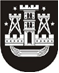 KLAIPĖDOS MIESTO SAVIVALDYBĖS TARYBASPRENDIMASDĖL SOCIALINIŲ PASLAUGŲ TEIKIMO SOCIALINĘ RIZIKĄ PATIRIANTIEMS VAIKAMS TVARKOS APRAŠO PATVIRTINIMO2019 m. kovo 21 d. Nr. T2-66KlaipėdaVadovaudamasi Lietuvos Respublikos vietos savivaldos įstatymo 9 straipsnio 1 dalimi, 16 straipsnio 4 dalimi, 18 straipsnio 1 dalimi ir Lietuvos Respublikos socialinių paslaugų įstatymo 17 straipsniu, Klaipėdos miesto savivaldybės taryba nusprendžia:1. Patvirtinti Socialinių paslaugų teikimo socialinę riziką patiriantiems vaikams tvarkos aprašą (pridedama).2. Pripažinti netekusiais galios:2.1. Klaipėdos miesto savivaldybės tarybos 2009 m. sausio 30 d. sprendimą Nr. T2-39 „Dėl Socialinės priežiūros paslaugų skyrimo ir teikimo vaikų dienos centre tvarkos aprašo patvirtinimo“ (su visais Socialinės priežiūros paslaugų skyrimo ir teikimo vaikų dienos centre tvarkos aprašo pakeitimais ir papildymais);2.2. Klaipėdos miesto savivaldybės tarybos 2007 m. gegužės 24 d. sprendimą Nr. T2-176 „Dėl Socialinės rizikos, likusiems be tėvų globos vaikams bei vaikams su negalia socialinių paslaugų skyrimo tvarkos aprašo patvirtinimo“. 3. Skelbti šį sprendimą Teisės aktų registre ir Klaipėdos miesto savivaldybės interneto svetainėje.Savivaldybės merasVytautas Grubliauskas